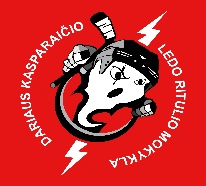 VŠĮ DARIAUS KASPARAIČIO LEDO RITULIO MOKYKLAVALDYBOS SUSIRINKIMO PROTOKOLAS Nr. 232019-06-11 diena  19.15 val,Draugystės  g. 24, ElektrėnaiSusirinkime dalyvavo valdybos nariai:Valdas Škadauskas– 1 balsas valdyboje;Edita Škadauskienė – 1 balsas valdyboje;Andrej Korneičiuk – 1 balsas valdyboje;Andrius Demitrijevas  - 1 balsas valdyboje;Valdybos nariai nedalyvavę balsavime :Marius Devyžis  - 1 balsas valdyboje;Lina Kasparaitytė – 1 balsas valdyboje;Andrius Kaminskas – 1 balsas valdyboje;Susirinkime taip pat dalyvavo:DKLRM treneris Raimondas ŠtrimaitisBalsavime dalyvauja 4  iš 7 valdybos narių.Susirinkimui pirmininkavo – Valdas Škadauskas;Susirinkimui sekretoriavo –  Edita Škadauskienė ;Klausimai ir jų sprendimų projektai:- Dėl 2018 m biudžeto ataskaitos ir 2019 m biudžeto projektų patvirtinimo;- dėl DKLRM trenerių S.Krumkač, D.Kulevičius, R.Štrimaitis veiklos ataskaitos už 2018/2019 metų sezoną;- dėl mokesčio už papildomą ugdymą nuo 2019 m rugsėjo 1 dienos;- dėl sporto stovyklos rugjūčio mėnesį ;- dėl inventoriaus ( išduodamo pradinukams) nuomos mokesčio.- dėl naujokų ( iš Kauno, Vilniaus) sutarčių, ugdymo sąlygų, dalyvavimo čempionatuose.Sprendimo projektas:  dėl 2018 m biudžeto ataskaitos ir 2019 m biudžeto projektų patvirtinimo;Nutarta: Patvirtinti biudžeto ataskaitą už 2018 metus ir 2019 metų biudžeto projektą;             pritarti –   visi UŽ      Sprendimo projektas: dėl DKLRM trenerių S.Krumkač, D.Kulevičius, R.Štrimaitis veiklos ataskaitos už 2018/2019Nutarta: Patvirtinti pateiktą veiklos ataskaitą už 2017/2018 metus susurinikimo metu  trenerio R.Štrimaičio su pastabom. Patvirtinti pateiktą veiklos ataskaitą už 2017/2018 metus el.paštu  trenerio D.Kulevičius  ataskaitą . Patvirtinti pateiktą veiklos ataskaitą už 2017/2018 metus el.paštu  trenerio S.Krumkač  ataskaitą             pritarti –   visi UŽ      Sprendimo projektas: dėl mokesčio už papildomą ugdymą nuo 2019 m rugsėjo 1 dienos;Nutarta: sulaukti Elektrėnų savivaldybės administracijos sprendimo dėl papildomų lėšų skyrimo DKLRM ir spręsti klausimą dėl mokesčio dydžio kitame valdybos posėdyje;             pritarti –   visi UŽ  Nutarta: Patvirtinti biudžeto ataskaitą už 2018 metus ir 2019 metų biudžeto projektą;             pritarti –   visi UŽ      Sprendimo projektas: dėl sporto stovyklos rugjūčio mėnesį ; Nutarta: gavus patvirtinimą  iš apgyvendinimo įstaigos, organizuoti sporto stovyklą mokyklos moksleivaims šių metų rugpjūčio 18-27 dienomis Elektrėnuose ;             pritarti –   visi UŽ      Sprendimo projektas: dėl inventoriaus ( išduodamo pradinukams) nuomos mokesčio.Nutarta: Patvirtinti vienkartinį 30 eur nuomos mokestį už išduotą inventorių pradinukams vienam sezonui;             pritarti –   visi UŽ      Sprendimo projektas: dėl naujokų ( iš Kauno, Vilniaus ir kitų miestų ) sutarčių, ugdymo sąlygų, dalyvavimo čempionatuose Nutarta: Palikti galioti tas pačias sutartis, o kas nedalyvauja NVŠ krepšelio finansavime nustatomas mokestis - 30 eur per mėn ;             pritarti –   visi UŽ               Valdybos  pirmininkas                                                                  Valdas Škadauskas                                     Sekretorius                                                                                    Edita Škadauskienė                     VŠĮ Dariaus Kasparaičio ledo ritulio mokyklos biudžeto ataskaita  už 2018m.2019.06.07.P.S. detalizacija2.2. Administravimo išlaidos , nekilnojamo turto  nuoma : Ryšiai, sandeliavimas, licenzijos , startiniai mok , kanceliarines pr, komunaliniai mokesčiai, elektra už ledą ir t.t.2.6. Sportinis Inventorius (Sp.gr) , kompensacija gabiems vaikams : Apranga Pradinukams , danga PVC sportinė, kitas inventorius, vartai.Kreditorinis įsiskolinimas 2018.12.31 :Transportas –1114eur;  Ledo nuoma - 3308eur; Administracinės sąnaudos – 2680 eur. Viso – 7102eurParengė : Finagro, UAB apskaitininkė Jovita  EizienėVŠĮ Dariaus Kasparaičio ledo ritulio mokyklos biudžeto sąmata  2019 m.2019.06.07.Parengė : Finagro, UAB apskaitininkė Jovita  EizienePAJAMOS, IŠLAIDOSPAVADINIMAS01,02,03MėnEUR04,05,06MėnEUR07,08,09MėnEUR10,11,12MėnEURViso EURPajamos 1.1. Elektrėnų savivaldybė13042,2314218,2214999,0516100,50583601.2. Mokestis už ugdymą, licencijos3560,5031131435361211720,501.3. D.Kasparaitis  vaikams (ekipiruotė)000001.4. Iš švietimo programų nef.ugdymui25250337502128307531.5. Parama , kitos pajamos(Boen -2500, Reng.aptar.vald. -4200,Energija LRK-2831,Sanitex-30,OK Transportas-5000,Izola-1000,Ekobazė-500 )9561500015000160611.6. Darbo biržos finansavimas384,92326,2000711,121.7. KKSD sporto grupių finansavimas 5264,783435,220087001.8. KKSD rėmimo fondas008000080001.9.Už stovyklas 08801760026401.10. Parama 2%000256,76256,76                                      Iš viso :57063,4330347,6427694,0522097,26137202,38Išlaidos2.1. Bazių nuoma (komercinis ledas varžyboms, treniruokliai)280517852275102078852.2. Administravimo išlaidos , nekilnojamo turto  nuoma25774,23969,27525,491037,6628306,652.3. darbo užmokesčio sąnaudos14914,5220620,7613725,1815885,8665146,322.4. transportas4007,702069,90217,8010217316,402.5. kuro išlaidos965,70702,45457,84752,112878,102.6. Sportinis Inventorius (Sp.gr) , kompensacija gabiems vaikams1017,80542,6810350593,6512504,132.7. Buhalterinės paslaugos1712,41290,40217,80490,402711,012.8. Automobilio lizingas880,20784,26784,26880,973329,692.9.Nakvynė , maitinimas 1330001332.10.Vasaros stovykla003194,8010504244,802.11.Banko išlaidos52,2571,3940,9442,60207,18                                    Iš viso :52262,8127836,1131789,1122774,25134662,28PAJAMOS, IŠLAIDOSPAVADINIMAS01,02,03Mėneur04,05,06Mėneur07,08,09Mėneur10,11,12MėneurViso eurPajamos 1.1. Elektrėnų savivaldybė15300132001975019750680001.2. Mokestis už ugdymą, licencijos2000200032004800120001.3. D.Kasparaitis  vaikams (ekipiruotė) 0,000,0015000,0015001.4. Iš švietimo programų nef.ugdymui3600240012003600108001.5. Parama,reklama, kitos pajamos9561500010001000165611.6. NVRL kompensacija0,000,000,000,000,001.7. Turnyrai ,vasaros stovyklos 0,000,0060000,0060001.8. Parama 2%0,000,000,00300300                                      Iš viso :30461226003265029450115161Išlaidos2.1. Bazių nuoma (komercinis ledas varžyboms, treniruokliai)2500125027503500100002.2. Administravimo išlaidos , nekilnojamo turto  nuoma8001000700100035002.3. darbo užmokestis (  darbuotojai )10530125001650016500560302.4. transportas30002000300400093002.5. kuro išlaidos500500200200032002.6. Sportinis Inventorius (Sp.gr) ,       kompensacija gabiems vaikams0,000,002000100030002.7 Automobilio lizingas  832,50832,50832,50832,5033302.8. Buhalterines paslaugos,  komandiruotes37537537537515002.9.Nakvynė , maitinimas 0,000,003003006003.0. Turnyrai ,vasaros stovyklos0,000,0040000,0040003.1.Kreditorinio įsiskolinimo dengimas0,000,003551355171023.2.Banko išlaidos507540452103.3. Rezervas 2 proc.5505505505502200                                    Iš viso :19137,5019082,5032098,5033653,50103972